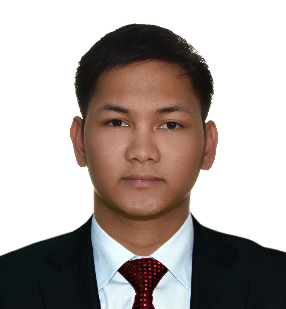     NHEL	 nhel.374952@2freemail.com     February 20, 2018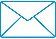 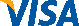 Career ObjectiveI would like to pursue my knowledge and experience in Engineering Industry even I have different educational background.KEY SKILLSGood listening skillsTeam playerHardworkingDisciplinedPassionateComputer Software SkillsTyping Skills		Autodesk Revit MEP 2014 / 2016Microsoft Word Microsoft ExcelEDUCATIONAL BACKGROUNDColumban College (2011-2015)Bachelor of Science in Hotel and Restaurant Management (BS HRM)Olongapo City National High School (2007-2011)East Bajac-Bajac Elementary School (2001-2007)CERTIFICATEMicrocadd Cubao Manila (March 2016 – April 2016)Autodesk Revit MEP 2016Cert. No.: 1331898371		PERSONAL INFORMATIONDate of Birth	: December 04, 1994Place of Birth	: Olongapo City, Philippines
Civil Status	: Single
Age		: 23Religion		: Roman CatholicGender		: MaleWORK EXPERIENCE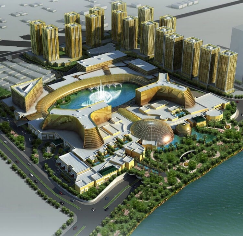 Verant, Manila PhilippinesJuly 04, 2016 to March 27, 2017Okada Manila ProjectPosition: Revit ModelerCollect and integrate BIMs from all project team parties.Making Combine Shop Drawings for all MEPF department.Run clash detection reports and maintain issues log.Utilize and incorporate company BIM standards on projects.Utilize model data to coordinate multiple disciplines on projects.Collaborate and communicate with other Technical Services departments to deliver BIM data. Assist project teams by providing and formatting information from BIM throughout the duration of a building project.Assist project team members in utilizing BIM data. Company: BIM axis production services, Manila PhilippinesMay 2015 to February 2016Position: Document ControllerMaintaining a tracking facility to enable documents to be updated easily.Scanning in all relevant new documents.Checking dispatch documents are accurate.Presentation and filing of documents and drawings.Responsible for maintaining hard copy information.Issuing and distributing controlled copies of information.Provide advice on procedures of issue and methods in accessing the system.Ensuring all documents are as up to date as possible within electronic filing systems.